Senate Minutes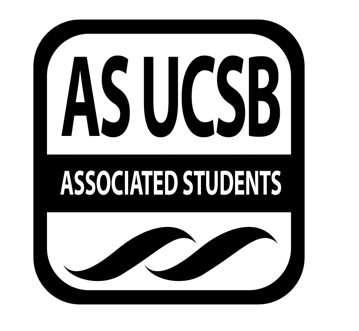 Associated Students13 April 2018Email Vote Minutes/Actions recorded by: Melissa Powell CALL TO ORDER by Jasmine Sandhu , INTERNAL VICE PRESIDENT  A) MEETING BUSINESSA-1) Roll CallA) Acceptance of AgendaMOTION/SECOND: G. Hernandez/ Sir  Motion language: motion to accept the agenda*The following Senators have recused themselves from the current motion: Senator MartinezACTION: Email Vote: CONSENT  Vote Taken: 14-0-0 PASS April 13th 2018  B) Immediate ConsiderationRevised 2018 Spring Elections BallotMOTION/SECOND: G. Hernandez/ Sir  Motion language: motion to rescind the motion to approve the Spring 2018 Elections Ballot *The following Senators have recused themselves from the current motion: Senator Martinez, Senator Kopel, Senator Dycaico, Senator Pimentel ACTION: Email Vote: CONSENT  Vote Taken: 10-1-0 PASS April 13th 2018  MOTION/SECOND: G. Hernandez/ Sir  Motion language: motion to approve the Spring 2018 Elections Ballot with the revised changes *The following Senators have recused themselves from the current motion: Senator Martinez, Senator Kopel, Senator Dycaico, Senator Pimentel ACTION: Email Vote: CONSENT  Vote Taken: 9-1-1 PASS April 13th 2018  C) Adjournment MOTION/SECOND: G. Hernandez/ Sir  Motion language: motion to adjourn *The following Senators have recused themselves from the current motion: Senator MartinezACTION: Email Vote: CONSENT  Vote Taken: 14-0-0 PASS April 13th 2018  NameNote:absent (excused/not excused)arrived late (time)departed early (time)proxy (full name)NameNote:absent (excused/not excused)arrived late (time)departed early (time)proxy (full name)Micah AlmasPresent Kian MaalizadehPresent Kristen ArmelliniPresent Vanessa MaldonadoAbsentAdham BtaddiniAbsentAdnan MansurPresent Stoddy CareyPresent Grecia MartinezPresentSam CookAbsentBrandon MoraPresent Sophia DycaicoPresent Ilene OchoaPresent Alexandra GessesseAbsentAnthony PimentelPresent Alexa HernandezPresent Andrea ReyesAbsentGrayson HernandezPresent Kia SadeghiPresent Steven HoAbsentJorge SantosAbsentDhishal JayasingheAbsentAlison SirPresent Sami KaayalAbsentSophia UemuraAbsent Brooke KopelPresent 